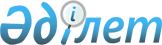 О соответствии Конституции Республики Казахстан подпункта 5) пункта 1 статьи 23  Республики Казахстан "О пенсионном обеспечении в Республике Казахстан" и подпункта 1) пункта 4 "Правил осуществления пенсионных выплат из пенсионных накоплений, сформированных за счет обязательных пенсионных взносов, добровольных профессиональных пенсионных взносов из накопительных пенсионных фондов", утвержденных постановлением Правительства Республики Казахстан от 4 июля 2003 года, N 661Постановление Конституционного Совета Республики Казахстан от 20 апреля 2004 года N 3



      Конституционный Совет Республики Казахстан в составе председателя Хитрина Ю.А., членов Совета Абишева X.А., Балтабаева К.Ж., Бычковой С.Ф., Есенжанова А., Котова А.К. и Омарханова К.А. с участием:



      представителя субъекта обращения - судьи Верховного Суда Республики Пономаренко Ю.А.,



      заместителя Генерального прокурора Республики Даулбаева А.К.,



      вице-Министра труда и социальной защиты населения Республики Ашитова Б.3.,



      вице-Министра юстиции Республики Асанова Ж.К.



      рассмотрел в открытом заседании представление Верховного Суда Республики о признании неконституционными подпункта 5) пункта 1 
 статьи 23 
 Закона Республики Казахстан "О пенсионном обеспечении в Республике Казахстан", а также подпункта 1) пункта 4 "
 Правил 
 осуществления пенсионных выплат из пенсионных накоплений, сформированных за счет обязательных пенсионных взносов, добровольных профессиональных пенсионных взносов из накопительных пенсионных фондов", утвержденных постановлением Правительства Республики от 4 июля 2003 года, N 661.



      Изучив имеющиеся материалы конституционного производства, в том числе заключение эксперта Осипова Е.Б., научного сотрудника НИИ частного права КазГЮУ, кандидата юридических наук, заслушав сообщение докладчика - члена Конституционного Совета Балтабаева К. Ж., выступления представителя субъекта обращения и участников заседания, Конституционный Совет Республики Казахстан установил:



      В Конституционный Совет Республики Казахстан поступило представление Верховного Суда Республики о признании неконституционными подпункта 5) пункта 1 
 статьи 23 
 Закона Республики Казахстан "О пенсионном обеспечении в Республике Казахстан" и подпункта 1) пункта 4 "
 Правил 
 осуществления пенсионных выплат из пенсионных накоплений, сформированных за счет обязательных пенсионных взносов, добровольных профессиональных пенсионных взносов из накопительных пенсионных фондов", утвержденных постановлением Правительства Республики от 4 июля 2003 года, N 661 (далее - Правила).



      Поводом для обращения в Конституционный Совет явилось гражданское дело, рассматриваемое Верховным Судом в качестве суда первой инстанции по исковому заявлению гражданина Кистера И.А. о нарушении его конституционных прав действующим пенсионным законодательством. 



      В своем заявлении Кистер И.А. указывает, что он является гражданином Казахстана и желает выехать на постоянное место жительства в ФРГ; однако ЗАО "Открытый накопительный фонд "Сеним" отказалось выплатить ему его пенсионные накопления.



      В ходе рассмотрения данного дела Верховный Суд пришел к выводу, что нормы действующего пенсионного законодательства ущемляют права граждан Республики Казахстан, закрепленные в пункте 2 
 статьи 26 
 и пункте 3 
 статьи 39 
 Конституции Республики Казахстан, и обратился в Конституционный Совет с представлением о признании неконституционными подпункта 5) пункта 1 
 статьи 23 
 Закона "О пенсионном обеспечении в Республике Казахстан" и подпункта 1) пункта 4 
 Правил 
.



      При проверке конституционности указанных в обращении норм пенсионного законодательства Конституционный Совет Республики Казахстан исходит из следующего.




      1. Согласно пункту 1 
 статьи 1 
 Конституции Республика Казахстан утверждает себя демократическим, светским, правовым и социальным государством, высшими ценностями которого являются человек, его жизнь, права и свободы. Указанный пункт предполагает, что Республика Казахстан будет развиваться как государство, которое берет на себя обязательство смягчать социальное неравенство путем создания условий для достойной жизни своим гражданам и свободного развития личности, адекватных возможностям государства (постановление Конституционного Совета Республики от 21 декабря 2001 года, 
 N 18/2 
).



      Одним из основных прав человека и гражданина, которое признается и гарантируется Конституцией Казахстана, является право на собственность.



      Согласно 
 статье 26 
 Конституции, граждане Республики Казахстан могут иметь в частной собственности любое законно приобретенное имущество (пункт 1). В указанной статье Конституции (пункт 2) также подчеркивается, что собственность, в том числе право наследования, гарантируется законом.



      В соответствии с пунктом 1 
 статьи 6 
 Основного закона в Республике Казахстан признаются и равным образом защищаются государственная и частная собственность. Согласно пункту 2 статьи 6 Конституции, "собственность обязывает, пользование ею должно одновременно служить общественному благу. Субъекты и объекты собственности, объем и пределы осуществления собственниками своих прав, гарантии их защиты определяются законом". Следует отметить, что указанные конституционные нормы содержатся в 
 разделе I 
 "Общие положения" Основного закона, которые имеют определяющее значение, поскольку закрепляют основные принципы и начала правового регулирования отношений собственности (постановление Конституционного совета от 7 июня 2000 года, 
 N 4/2 
).



      Приведенные нормы создают конституционные предпосылки для реализации других социально-экономических прав, закрепленных в Конституции Республики, в том числе и права на пенсионное обеспечение.



      Согласно пункту 1 
 статьи 28 
 Конституции, гражданину Республики гарантируется минимальный размер пенсии и социальное обеспечение по возрасту и по иным законным основаниям. В постановлении Конституционного Совета от 12 марта 1999 года 
 N 3/2 
 при толковании пункта 1 
 статьи 28 
 было разъяснено, что возведение конкретной разновидности прав или свобод до конституционного уровня и объявление в Конституции о его гарантированности означает, что государство возлагает на себя обязанность через создаваемые им системы и структуры обеспечить реализацию этих прав и свобод. Правовые механизмы обеспечения и реализации конституционного права на пенсию закреплены в 
 Законе 
 Республики Казахстан "О пенсионном обеспечении в Республике Казахстан", а также в иных нормативных правовых актах Республики.



      
 Закон 
 "О пенсионном обеспечении в Республике Казахстан" определяет правовые и социальные основы пенсионного обеспечения в Республике Казахстан, регламентирует участие государственных органов, физических и юридических лиц, независимо от форм собственности, в реализации конституционного права граждан на пенсионное обеспечение.




      2. Правовая природа правоотношений, формирующихся между пенсионным фондом и гражданином, отличается от отношений товарно-денежных и иных основанных на равенстве участников имущественных отношений, регулируемых гражданским законодательством. Отношения между вкладчиком и накопительным пенсионным фондом складываются на основе Конституции, соответствующих ей законов и иных нормативных правовых актов. Пенсионные правоотношения строятся не на равенстве участников, а имеют преимущественно публично-правовой характер.



      В случаях несвоевременного удержания (неначисления) и (или) неперечисления обязательных пенсионных взносов государство, в лице налоговых органов, вправе применить меры принудительного взыскания, установленные законодательством.



      Сторонами договора о пенсионном обеспечении за счет обязательных пенсионных взносов являются вкладчик обязательных пенсионных взносов и накопительный пенсионный фонд. Договор о пенсионном обеспечении относится к обязательным видам договоров, обязанности сторон предусматриваются требованиями 
 Закона 
 "О пенсионном обеспечении в Республике Казахстан". Предметом договора являются пенсии, получать которые вкладчики могут при наличии условий, определенных в Конституции (пункт 1 
 статьи 28 
) и принятом в соответствии с ней 
 Законе 
 "О пенсионном обеспечении в Республике Казахстан".



      Пенсионные накопления, которые учитываются на индивидуальных пенсионных счетах вкладчика, являются его собственностью, но, в силу требований пункта 2 
 статьи 6 
 и пункта 1 
 статьи 28 
 Конституции, вкладчик в соответствии с законом не может временно распоряжаться и пользоваться пенсионными накоплениями до наступления определенного юридического факта (возраст и т.д.), дающего право на получение пенсии. Полное право собственности на пенсионные накопления, имеющиеся на накопительных счетах, возникает у вкладчиков только тогда,когда эти средства в соответствии с пенсионным законодательством переходят в распоряжение гражданина.




      3. В соответствии с пунктом 2 
 статьи 2 
 Закона "О пенсионном обеспечении в Республике Казахстан" иностранцы и лица без гражданства, постоянно проживающие на территории Республики Казахстан, пользуются правом на пенсионное обеспечение наравне с гражданами Республики Казахстан, если иное не предусмотрено законами и международными договорами, что согласуется с пунктом 4 
 статьи 12 
 Основного Закона. При выезде с территории Республики Казахстан на постоянное место жительства за пределы Республики Казахстан иностранный гражданин и лицо без гражданства теряют право на пенсионное обеспечение в Республике Казахстан. В отношении этих лиц, таким образом, прекращают действовать закрепленные в 
 статье 2 
 Закона "О пенсионном обеспечении в Республике Казахстан" пенсионные гарантии. Необходимым условием распространения указанных гарантий является постоянное проживание на территории Республики Казахстан. Это означает, что при выезде за пределы Республики Казахстан иностранцев и лиц без гражданства договор о пенсионном обеспечении прекращается. Если получение пенсионных выплат является исполнением условий договора, то их полное изъятие-досрочным расторжением договора.



      В соответствии с пунктом 1 
 статьи 28 
 Конституции минимальный размер пенсии гарантируется лицам, являющимся гражданами Республики Казахстан. При достижении гражданами других государств и лицами без гражданства пенсионного возраста, установленного пенсионным законодательством Казахстана, в случаях отсутствия у этих лиц пенсионных накоплений в пенсионных фондах Республики, государство не обеспечивает их обязательным минимальным размером пенсии, если иное не предусмотрено законами или международными договорами Республики.



      В подпункте 5) пункта 1 
 статьи 23 
 и подпункте 8) пункта 1 
 статьи 27 
 Закона "О пенсионном обеспечении в Республике Казахстан" предусмотрено, что вопросы изъятия пенсионных накоплений вкладчиками должны быть урегулированы законодательством. Принятые в развитие этой нормы 
 Правила 
 предусматривают исчерпывающий перечень случаев изъятия пенсионных накоплений. Правилами предусмотрено право на изъятие таких пенсионных накоплений только вкладчиками - иностранными гражданами и лицами без гражданства, выезжающими или выехавшими на постоянное место жительства за пределы Республики Казахстан. Соответственно, их выезд за пределы Казахстана является основанием прекращения правовых отношений с Республикой, вытекающих из пенсионного законодательства.



      Гражданин Республики, реализуя свои права, закрепленные в 
 статье 21 
 Конституции Республики, может выехать за пределы Республики на постоянное место жительства. При этом, в случае изъятия им всех имеющихся пенсионных накоплений, государству Казахстан невозможно будет обеспечить в полной мере вышеназванные конституционные гарантии пенсионного обеспечения. Сохранение за гражданами Республики пенсионных накоплений до условий, определенных в 
 Конституции 
 и 
 Законе 
 "О пенсионном обеспечении в Республике Казахстан" (возраст и т.д.), не ущемляет их право собственности, а, наоборот, повышает гарантии социальных прав. И поэтому в данном случае речь не идет об ограничении права, предусмотренного пунктом 2 
 статьи 26 
 Конституции. Не ущемляются здесь и права и свободы, закрепленные в 
 статье 14 
 Основного Закона.



      Тем самым, выполняя свои конституционные обязательства перед своими гражданами, Республика Казахстан формирует определенную систему правовых мер и для соблюдения социальных прав иностранцев и лиц без гражданства, закрепленных в Конституции и законодательстве Республики.



      Системный анализ норм Конституции позволяет сделать вывод о том, что основные вопросы пенсионного обеспечения тесно взаимосвязаны с правом собственности. Положения части 3 
 статьи 39 
 должны пониматься, как это было показано выше, в контексте решения взаимных прав и обязанностей государства и личности.



      Все вышеизложенное позволяет сделать вывод о том, что вопросы, касающиеся пенсионного обеспечения, регламентированы самой Конституцией и вопрос о несоответствии рассматриваемых норм пенсионного законодательства 
 статье 39 
 Конституции Республики Казахстан не возникает.



      Таким образом, Конституционный Совет считает, что подпункт 5) пункта 1 
 статьи 23 
 Закона Республики Казахстан "О пенсионном обеспечении в Республике Казахстан", а также подпункт 1) пункта 4 "
 Правил 
 осуществления пенсионных выплат из пенсионных накоплений, сформированных за счет обязательных пенсионных взносов, добровольных профессиональных пенсионных взносов из накопительных пенсионных фондов", утвержденных постановлением Правительства Республики Казахстан 4 июля 2003 года N 661, не противоречат статьям 
 26  
 и 
 39  
 Конституции Республики Казахстан.



      На основании изложенного, руководствуясь пунктом 2 
 статьи 72 
 Конституции Республики Казахстан, подпунктом 1) пункта 4 
 статьи 17 
, статьями 
 31- 
33 и 
 37, 
 подпунктом 2) пункта 1 
 статьи 41 
 Указа Президента Республики Казахстан, имеющего силу Конституционного закона, "О Конституционном Совете Республики Казахстан", Конституционный Совет Республики Казахстан



      постановляет:




      1. Признать подпункт 5) пункта 1 
 статьи 23 
 Закона Республики Казахстан "О пенсионном обеспечении в Республике Казахстан" и подпункт 1) пункта 4 "
 Правил 
 осуществления пенсионных выплат из пенсионных накоплений, сформированных за счет обязательных пенсионных взносов, добровольных профессиональных пенсионных взносов из накопительных пенсионных фондов", утвержденных постановлением Правительства Республики Казахстан от 4 июля 2003 года N 661, соответствующими Конституции Республики Казахстан.




      2. На основании пункта 3 
 статьи 74 
 Конституции Республики Казахстан постановление вступает в силу со дня его принятия, обжалованию не подлежит, является общеобязательным на всей территории Республики и окончательным с учетом случая, предусмотренного пунктом 4 
 статьи 73 
 Конституции Республики Казахстан.




      3. Опубликовать настоящее постановление на казахском и русском языках в официальных республиканских печатных изданиях.


      Председатель




      Конституционного Совета




      Республики Казахстан


					© 2012. РГП на ПХВ «Институт законодательства и правовой информации Республики Казахстан» Министерства юстиции Республики Казахстан
				